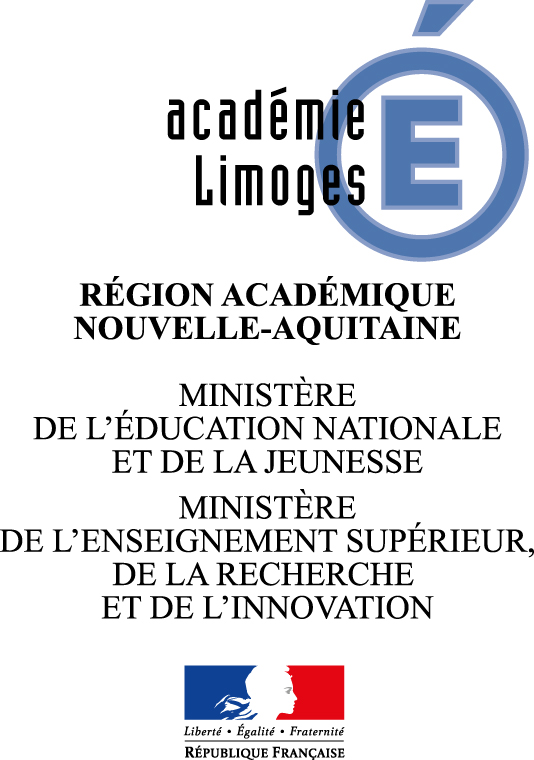 La présente convention régit les rapports entre les différentes parties pour la réalisation d'un stage s'inscrivant dans le cadre de la formation de l'étudiant.Article 1 - Parties à la conventionLa présente convention règle les rapports entre  l'établissement de formation ou la composante de l’université (intitulé / adresse) :      représentée par (nom, prénom, qualité)     et l'administration d'accueil : l'académie de Limoges,  représentée par - le directeur académique des services de l’éducation nationale de      -  l'IEN de la circonscription de      et l'étudiant (nom / prénom / cursus) :      Article 2 - Projet pédagogique et contenu du stage2.1 Le projet pédagogique, les objectifs et finalités attendus du stageLe stage a pour objet d’amorcer le développement de savoir-être nécessaires pour l’exercice clinique de l’orthophonie et de découvrir le fonctionnement des établissements scolaires.Il a également pour objectif d’établir un premier contact avec les enseignants et le groupe classe de deux niveaux (Grande section de maternelle et Cours Préparatoire) et d’observer la socialisation de l’enfant et ses premiers apprentissages.Le stage s’inscrit dans le cadre du référentiel de formation du certificat de capacité d’orthophoniste.2.2 Contenu du stage, activités confiées au stagiaireLe stage permet au stagiaire de participer aux activités au sein des classes avec animation de certains ateliers sous supervision directe, de de consulter ressources et matériel pédagogiques. Il permet également une observation active du jeune enfant en interaction avec ses pairs et avec l’enseignant, et le cas échéant, d’être présent lors de réunions des équipes de suivi pédagogique.Le stage ne donne pas lieu à une prise en charge de la classe par le stagiaire, qu’elle soit accompagnée ou en responsabilité.Article 3 - Modalités du stage3.1 Lieu du stageDésignation de l'école :      3.2 Durée et dates de stageLe stage se déroule du        au         dans la limite de deux semaines scolaires (soit 8 jours ou 9 jours selon semaine équivalent au plus à 48 h) ou en fractionné (nombre de jours à préciser avec durée de chaque séance)3.3 DéroulementLe stage se déroule dans les conditions suivantes :• Nombre de jours de stage :      	• Nombre de jours de présence effective :      	3.4 Accueil et encadrement, noms et fonctions des responsables du stage au sein de l’école  de …- directeur de l’école :      - enseignant de la classe d’accueil :      3.5 Gratification et avantagesLe stagiaire ne perçoit aucun salaire ni gratification. Il bénéficie, le cas échéant, du service de restauration proposé dans l'école ou l'établissement.3.6 Responsabilité civileLe stagiaire atteste sur l’honneur avoir souscrit une assurance responsabilité civile. Le stagiaire bénéficie de la législation sur les accidents du travail et les maladies professionnelles, en application de l’article L412-8-2 du code de la Sécurité sociale.La couverture concerne les accidents survenus dans l’enceinte du lieu du stage et aux heures de déroulement du stage, sur le trajet aller-retour habituel entre la résidence du stagiaire et le lieu du stage, dans le cadre d’une activité́ en dehors du lieu du stage prévue dans le cadre du stage 3.7 Discipline, confidentialitéDurant son stage, le stagiaire doit respecter la discipline de l'établissement qui l'accueille, notamment en ce qui concerne les horaires, le règlement intérieur, la confidentialité et les dispositions relatives à l'hygiène et à la sécurité qui doivent à cette fin être portés à sa connaissance.3.8 AbsenceEn cas d'absence, le stagiaire doit aviser dans les 24 heures ouvrables les responsables du stage dans l'école.3.9 Interruption, rupturePour toute interruption temporaire du stage (maladie, absence injustifiée, etc.), l'école avertira l’inspecteur de l’éducation nationale de la circonscription dont elle relève.En cas de décision d'une des deux parties d'interrompre définitivement le stage, celle-ci devra impérativement informer l’autre partie par écrit des raisons qui ont conduit à cette décision. Elle aura un effet immédiat.En cas de manquement à la discipline et/ou de faute grave, l'administration d'accueil se réserve en tout état de cause le droit de mettre fin au stage, après en avoir informé le stagiaire.3.10 Obligations des stagiaires accueillis et leurs implicationsLes étudiants stagiaires doivent se conformer aux règles générales qui régissent le service public de l’éducation ainsi qu’à celles, plus particulières, relatives à l’organisation du service au sein de l’école ou de l’établissement où ils sont accueillis. Article 4 - Évaluation du stageLes éventuelles conditions d'évaluation doivent être établies avant le début du stage entre le stagiaire et l'organisme d'accueil. Fait à      		                          le                  Pour avis transmis à l’IEN Le directeur d’école,L’inspecteur de l’éducation nationale de la circonscription de      Visa du RecteurOu du DASEN de la      Nom :      Prénom :      Nom :      Prénom :      Nom :      Prénom :      Signature :Signature :Signature :L’étudiant, ou le demandeurNom :                       Prénom :      Le(s) Responsable(s) de formation :          Le Directeur de l’ILFOMERNom(s) :       Prénom(s) :        Qualité :            Nom :      -                                                         Prénom :      -                                                         -                                                         Le(s) Responsable(s) de formation :          Le Directeur de l’ILFOMERNom(s) :       Prénom(s) :        Qualité :            Nom :      -                                                         Prénom :      -                                                         -                                                         Signature :           Signature(s)  et cachet :                                 Signature :           Signature(s)  et cachet :                                 Signature :